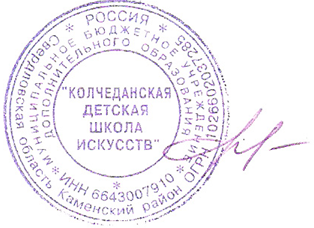 УТВЕРЖДАЮДиректор МБУДО «КОЛЧЕДАНСКАЯ ДШИ» 		  Федорова С.А.   Приказ от 06.04.2020г. № 18Положение об организации дистанционного обученияв МБУДО «КОЛЧЕДАНСКАЯ ДШИ»1. ОБЩИЕ ПОЛОЖЕНИЯ1.1. Настоящее Положение об организации дистанционного обучения вМУНИЦИПАЛЬНОМ БЮДЖЕТНОМ УЧРЕЖДЕНИИ ДОПОЛНИТЕЛЬНОГО ОБРАЗОВАНИЯ «КОЛЧЕДАНСКАЯ ДЕТСКАЯ ШКОЛА ИСКУССТВ» (далее - Положение) регулирует организацию образовательного процесса с использованием электронного обучения и дистанционных образовательных технологий в МУНИЦИПАЛЬНОМ БЮДЖЕТНОМ УЧРЕЖДЕНИИ ДОПОЛНИТЕЛЬНОГО ОБРАЗОВАНИЯ «КОЛЧЕДАНСКАЯ ДЕТСКАЯ ШКОЛА ИСКУССТВ» (далее - Учреждение).1.2. Положение разработано в соответствии с Федеральным законом от 29.12.2012 № 273-ФЗ «Об образовании в Российской Федерации», Примерным порядком осуществления дистанционного обучения в детских школах искусств (по видам искусств), утвержденным Министром культуры Свердловской области 26.03.2020 г., Методическими рекомендациями по организационно-педагогическому обеспечению дистанционного обучения в детских школах искусств, направленных Письмом Министерства культуры Свердловской области. 1.3. Электронное обучение (далее - ЭО) - организация образовательной деятельности с применением содержащейся в базах данных и используемой при реализации образовательных программ информации и обеспечивающих ее обработку информационных технологий, технических средств, а также информационно телекоммуникационных сетей, обеспечивающих передачу по линиям связи указанной информации, взаимодействие обучающихся и педагогических работников.1.4. Дистанционные образовательные технологии (далее - ДОТ) – образовательные технологии, реализуемые в основном с применением информационно телекоммуникационных сетей при опосредованном (на расстоянии) взаимодействии обучающихся и педагогических работников. 1.5. Дистанционное обучение - реализация дополнительных предпрофессиональных и общеразвивающих программ в области искусств (далее - образовательные программы) с применением электронного обучения, дистанционных образовательных технологий, позволяющих осуществлять обучение на расстоянии без непосредственного контакта между преподавателем и обучающимися. Внедрение дистанционного обучения позволяет Учреждению расширить свои возможности в осуществлении образовательной деятельности в различных условиях, в том числе при изменении режимов работы Учреждения (по климатическим, санитарно-эпидемиологическим и другим причинам), а также в обеспечении эффективной самостоятельной работы обучающихся в период каникулярного времени, в создании условий для разработки индивидуальных траекторий обучения.1.6. Образовательная деятельность, реализуемая в дистанционной форме, предусматривает значительную долю самостоятельных занятий, обучающихся; методическое и дидактическое обеспечение этого процесса со стороны Учреждения, а также регулярный систематический контроль и учет знаний обучающихся. 1.7. Основными принципами организации дистанционного обучения в Учреждении являются:- принцип интерактивности, выражающийся в возможности постоянных контактов всех участников образовательных отношений с помощью: официального сайта Учреждения, электронной почты, социальных сетей, онлайн-уроков по Skype, Viber, WhatsApp, электронных образовательных платформ и др.;- принцип оперативности и объективности оценивания учебных достижений учащихся;- предоставление обучающимся возможности освоения образовательных программ, непосредственно по месту жительства или временного пребывания (нахождения);- обеспечение полноты реализации образовательных программ по предметам, а также усвоения обучающимися обязательного минимума содержания образовательных программ.1.8. Обучающиеся в дистанционной форме имеют все права и несут все обязанности, предусмотренные Федеральным законом «Об образовании в РФ» и Уставом школы, наравне с учащимися других форм обучения, могут принимать участие во всех проводимых школой учебных, познавательных, развивающих, культурных мероприятиях: уроках, консультациях, семинарах, в т.ч. зачетах, экзаменах, конференциях, викторинах, и других мероприятиях, организуемых и (или) проводимых ОУ.1.9. Учет результатов образовательного процесса с применением ДОТ и внутренний документооборот ведется на бумажном носителе и в электронно-цифровой форме (см. Приложение 1).2. ОРГАНИЗАЦИЯ ОБРАЗОВАТЕЛЬНЫХ ОТНОШЕНИЙ В ПЕРИОД ДИСТАНЦИОННОГО ОБУЧЕНИЯ2.1. Директор Учреждения издает приказ о временном переходе Школы в режим дистанционного обучения. 2.2. Деятельность Учреждения осуществляется в соответствии с утвержденным режимом и графиком работы, деятельность педагогических работников — в соответствии с установленной учебной нагрузкой, расписанием учебных занятий, иных работников — режимом рабочего времени, графиком сменности. 2.3. Обучение в дистанционной форме может осуществляться по утвержденным учебным планам и образовательным программам. 2.4. Учреждение формирует расписание занятий на каждый учебный день в соответствии с учебным планом по каждой дисциплине, предусматривая дифференциацию по классам и сокращение времени проведения уроков до 30 минут. 2.5. Учреждение на официальном сайте и страницах в социальных сетях информирует обучающихся и их родителей (законных представителей) о реализации образовательных программ или их частей с применением дистанционного обучения, в том числе знакомит с расписанием занятий, графиком проведения текущего контроля и итогового контроля по учебным предметам, проведения консультаций.2.6. Выбор родителями (законными представителями) обучающегося формы дистанционного обучения по образовательной программе подтверждается документально, любым доступным способом, в том числе с использованием информационно - телекоммуникационной сети «Интернет». 2.7. Заявление родителей (законных представителей) обучающегося (Приложение 2 к настоящему Положению) о переходе на дистанционную форму обучения скачивается с официального сайта школы https://kldshi.ekb.muzkult.ru/distance_school распечатывается и заполняется или пишется в ручную, и присылается в виде документа pdf, фотографии, рукописного заявления, на почту школы: kol-dshi@yandex.ru (в теме письма указать ФИО ребенка, программу обучения, класс)2.8 Основными формами занятий при организации дистанционного обучения являются:- видео урок - урок в записи;- урок-конференция – урок в реальном времени с возможностью коммуникаций преподавателя и группы обучающихся;- урок-вебинар - урок в реальном времени для группы обучающихся.Ведущим вебинара является преподаватель, коммуникации с обучающимися могут осуществляться на различном уровне, в зависимости от заложенного в «вебинарной комнате» функционала; от коммуникации через чат - до возможностей конференции;- организация и сопровождение самостоятельной работы обучающихся - учебный процесс, связанный с обменом информацией между преподавателем и обучающимся на основе учебных материалов, направленных преподавателем обучающемуся по установленным каналам связи;- индивидуальное занятие - урок с обучающимся в реальном времени. Индивидуальный урок в условиях дистанционного обучения - это видео общение преподавателя и обучающегося;- консультации (собеседования) проводятся в различных доступных форматах в установленный для обучающегося промежуток времени и по установленному Учреждением расписанию.2.9. Самостоятельная работа обучающихся может включать следующие организационные формы (элементы) электронного и дистанционного обучения:- работа с электронным учебником;- просмотр видео-лекций;- прослушивание аудиофайлов;- компьютерное тестирование;- изучение печатных и других учебных и методических материалов.2.10. Контроль и оценка - применяется как форма текущего (промежуточного) контроля.2.11. Результаты обучения, перечень изученных тем, текущий контроль знаний обучающихся в процессе освоения учебных курсов (изученных тем), фиксируются в журналах, оформляющихся на электронных и бумажных носителях. 3. ОРГАНИЗАЦИЯ ПЕДАГОГИЧЕСКОЙ ДЕЯТЕЛЬНОСТИ3.1. Продолжительность рабочего времени педагогических работников в период дистанционного обучения определяется исходя из учебной нагрузки каждого педагога. 3.2. Педагогические работники своевременно осуществляют корректировку тематического планирования учебной рабочей программы с целью создания благоприятных условий освоения обучающимися образовательных программ в полном объеме, максимально используя максимальные ресурсы учебного и дидактического материала.3.3. С целью прохождения обучающимися образовательных программ в полном объеме преподаватели организуют образовательную деятельность через индивидуальные и групповые консультации обучающихся (веб-камера, группы в социальных сетях, видео звонки и др.).3.4. Информация о применяемых формах работы, видах самостоятельной работы доводится преподавателями и руководителями отделений до сведения обучающихся, их родителей (законных представителей) заранее, в сроки, устанавливаемые Учреждением.4. ТЕХНИЧЕСКОЕ ОБЕСПЕЧЕНИЕ ИСПОЛЬЗОВАНИЯ ДИСТАНЦИОННЫХ ОБРАЗОВАТЕЛЬНЫХ ТЕХНОЛОГИЙ4.1. При реализации образовательных программ с применением электронного обучения, дистанционных образовательных технологий Учреждение обеспечивает доступ обучающихся к электронной информационной образовательной среде, представляющей собой совокупность информационных технологий, телекоммуникационных технологий, соответствующих технологических средств, необходимых и достаточных для организации опосредованного (на расстоянии) взаимодействия обучающихся с преподавателями, а также между собой.4.2. Организация дистанционного обучения может осуществляться на базе электронных ресурсов - платформы Zoom и других.4.3. Выбор и использование бесплатной доступной платформы осуществляется педагогическими работниками самостоятельно. 4.4. Обратная связь может осуществляться в любой форме, в том числе в виде контрольного тестирования (начального, промежуточного, заключительного). 4.5. Техническое обеспечение обучающегося с использованием ДОТ, в период длительной болезни или при обучении на дому осуществляется с использованием персонального компьютера с возможностью воспроизведения звука и видео, стабильного канала подключения к Интернет, доступа к удаленным серверам с учебной информацией и рабочими материалами.5. ПРАВА И ОБЯЗАННОСТИ РОДИТЕЛЕЙ (ЗАКОННЫХ ПРЕДСТАВИТЕЛЕЙ) ОБУЧАЮЩИХСЯ5.1. Родители (законные представители) обучающихся имеют право: - получать от преподавателей необходимую информацию через личное сообщение по телефону, через социальные сети или e-mail; - получать информацию о полученных заданиях и итогах учебной деятельности их ребенка в период дистанционного обучения. 5.2. Родители (законные представители) обучающихся обязаны: - осуществлять контроль выполнения их ребенком режима дистанционного обучения, соблюдения графика работы с педагогом;- осуществлять контроль выполнения их ребенком домашних заданий.6. ЗАКЛЮЧИТЕЛЬНЫЕ ПОЛОЖЕНИЯ6.1. Настоящее Положение вступает в силу с момента его утверждения и действует до принятия нового, в рамках действующего нормативного законодательного регулирования, в области дополнительного образования